Publicado en Valencia el 07/04/2017 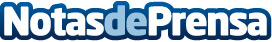 Cómo preparar los neumáticos antes del puente de Semana SantaLa DGT, que inicia este viernes su campaña de Semana Santa, prevé unos 15 millones de desplazamientos hasta el día 17 de abril, una cifra con lo que se volvería a niveles de antes de la crisis; una correcta comprobación de la presión y desgaste de los neumáticos junto a otra serie de acciones son vitales antes de iniciar el viajeDatos de contacto:Pepe RosValencia96119 43 60Nota de prensa publicada en: https://www.notasdeprensa.es/como-preparar-los-neumaticos-antes-del-puente Categorias: Viaje Automovilismo Turismo Industria Automotriz http://www.notasdeprensa.es